АДМИНИСТРАЦИЯ  ВЕСЬЕГОНСКОГОМУНИЦИПАЛЬНОГО ОКРУГАТВЕРСКОЙ  ОБЛАСТИПОСТАНОВЛЕНИЕг. Весьегонск30.12.2022                                                                                                                             № 643п о с т а н о в л я ет:Постановления Администрации Весьегонского муниципального округа Тверской области от 30.12.2021 № 667«Об  утверждении муниципальной программы Весьегонского муниципального округа Тверской области «Развитие сфера транспорта и дорожной деятельности Весьегонского муниципального округа Тверской области» на 2022-2027 годы, от 08.04.2022 № 138 «О внесении изменений в постановление Администрации Весьегонского муниципального округа от 30.12.2021 № 667», от 26.08.2022  № 334«О внесении изменений в постановление Администрации Весьегонского муниципального округа от 30.12.2021 № 667», от 10.11.2022  № 477 «О внесении изменений в постановление Администрации Весьегонского муниципального округа от 30.12.2021  № 667», признать утратившими силу.Обнародовать настоящее постановление на информационных стендах Весьегонского муниципального округа Тверской области и разместить его на официальном сайте Администрации Весьегонского муниципального округа Тверской области в информационно-телекоммуникационной сети Интернет.Настоящее постановление вступает в силу с 01.01.2023 года.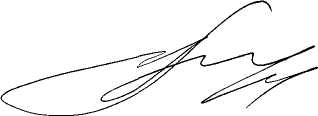 Глава Весьегонского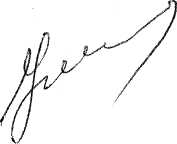 муниципального округа                                                                                   А.В.ПашуковО признании утратившими силу постановлений Администрации Весьегонского муниципального округа Тверской области от 30.12.2021№ 667, от 08.04.2022 № 138, от  26.08.2022 №334, от 10.11.2022  №477.